PODNOSITELJ ZAHTJEVAIme i prezime:  	OIB/MB:  	Adresa:  	Telefon:  	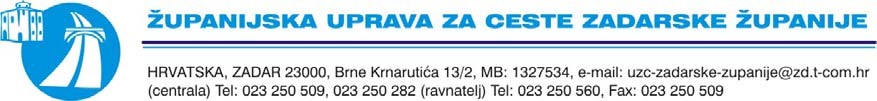 PREDMET: Zahtjev za povrat cestarineMolim naslov da izvrši povrat cestarine:zbog invalidnostizbog nekorištenih danaza vozilo:  	                                                 Registarski broj:  		                                           Vlasnik:			 Adresa:  			 zbog (navesti razlog odjave):  	Na IBAN broj:	otvoren kod (naziv i sjedište banke):		.Mjesto i datum podnošenja:	Podnositelj zahtjeva:Uz zahtjev obavezno priložiti preslike:Prometne dozvole (za povrat nekorištenih dana OBAVEZNO s datumom odjave od strane MUP-a, za povrat zbog invalidnosti dovoljna je kopija prometne dozvole)Rješenje Ministarstva pomorstva, prometa i infrastukture (invalidnost)Osobne iskaznice (nekorišteni dani /invalidnost)Računa za plaćenu cestarinu (nekorišteni dani / invalidnost)Kartice žiro-računa /tekućeg računa (nekorišteni dani / invalidnost)Izjava o davanju Suglasnosti na korištenje osobnih podatakaVAŽNO: Zahtjev za povrat dijela cestarine zbog odjave vozila podnosi se u roku od 15 dana od dana odjave vozila (čl.6 Pravilnika o naplati godišnje naknade za uporabu javnih cesta što se plaća pri registraciji motornih i priključnih vozila).